PENGARUH PEMAHAMAN AKUNTANSI PAJAK DAN PENERAPAN E-SPT TERHADAP KEPATUHAN WAJIB PAJAK(Survey pada Wajib Pajak Orang Pribadi di Kantor Pelayanan Pajak Pratama Bandung Bojonagara)DRAFT SKRIPSIUntuk memenuhi salah satu syarat sidang skripsiGuna memperoleh gelar Sarjana EkonomiProgram Studi AkuntansiFakultas Ekonomi Universitas PasundanOleh :REZDA DWI SAFITRI124020252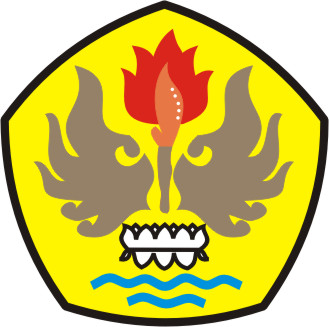 PROGRAM STUDI AKUNTANSIFAKULTAS EKONOMIUNIVERSITAS PASUNDANBANDUNG2016PENGARUH PEMAHAMAN AKUNTANSI PAJAK DAN PENERAPAN E-SPT TERHADAP KEPATUHAN WAJIB PAJAK(Survey pada Wajib Pajak Orang Pribadi di Kantor Pelayanan Pajak Pratama Bandung Bojonagara)DRAFT SKRIPSIUntuk memenuhi salah satu syarat sidang skripsiGuna memperoleh gelar Sarjana EkonomiProgram Studi AkuntansiFakultas Ekonomi Universitas PasundanBandung, Oktober 2016Mengetahui,Pembimbing,Bardjo Sugeng, SE.,M.Si.,Ak.,C.A.		Dekan,					Ketua Program Studi,Dr. Atang Hermawan, SE.,MSIE.,Ak		Drs. R. Muchamad Noch, M.Ak.,Ak.CA.